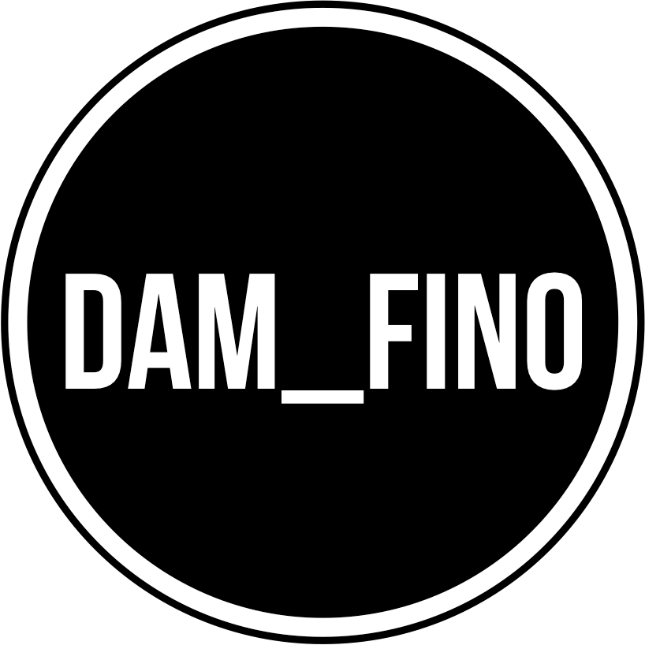 DAM_FINO Catering Rider16 x standard beers12 x 500ml water1 x litre orange juice1 x litre apple juiceAssorted vegetarian snacks